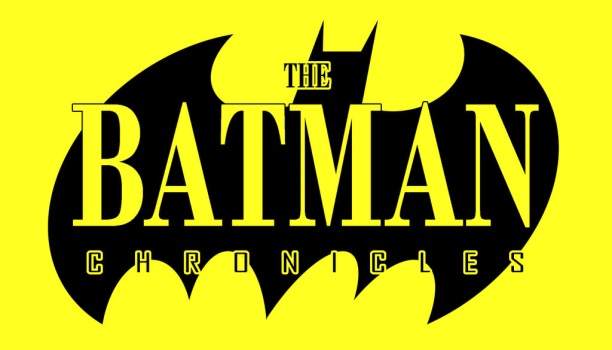 Issues:		23Date: 		July 1995 - November 2001•	Most issues contain 3 (separate) stories.•	This run also includes The Batman Chronicles Gallery #1 (1997).Batman Chronicles #1 (summer 1995): "Midnight Train" 
Batman Chronicles #1/2 (summer 1995): "Anarky: Tomorrow Belongs to Us" 
Batman Chronicles #1/3 (summer 1995): "Death Mask"(#1/2 ‘’Anarky: Tomorrow Belongs To Us’’ has been collected in ‘’Batman: Anarky’’)
Batman Chronicles #2 (fall 1995): "The Space Between Good and Evil" 
Batman Chronicles #2/2 (fall 1995): "Goin' Downtown" 
Batman Chronicles #2/3 (fall 1995): "Commissions"Batman Chronicles #3 (winter 1996): "Riddle of the Jinxed Sphinx" 
Batman Chronicles #3/2 (winter 1996): "The First Cut Is the Deepest" 
Batman Chronicles #3/3 (winter 1996): "Workin' My Way Back To You"
Batman Chronicles #4 (spring 1996): "Hitman" 
Batman Chronicles #4/2 (spring 1996): "Huntress: Exposure" 
Batman Chronicles #4/3 (spring 1996): "Beggar's Banquet"(#4/3 ‘’Beggar’s Banquet’’ has been collected in ‘’Batman: Contagion’’)
Batman Chronicles #5 (summer 1996): "Oracle: Year One" 
Batman Chronicles #5/2 (summer 1996): "Decoys" 
Batman Chronicles #5/3 (summer 1996): "Of Mice and Men"
Batman Chronicles #6 (fall 1996): "Choices" 
Batman Chronicles #6/2 (fall 1996): "Shadow Job" 
Batman Chronicles #6/3 (fall 1996): "Citiscape"Batman Chronicles #7 (winter 1997): "World's Finest: Equal Justice" 
Batman Chronicles #7/2 (winter 1997): "Like Riding a Bicycle" 
Batman Chronicles #7/3 (winter 1997): "Double Play"Batman Chronicles #8 (spring 1997): "The Prison" 
Batman Chronicles #8/2 (spring 1997): "Double Jeopardy" 
Batman Chronicles #8/3 (spring 1997): "Secrets of the Batcave: Dinosaur Island"Batman Chronicles #9 (summer 1997): "Photo Finish" 
Batman Chronicles #9/2 (summer 1997): "Just Desserts" 
Batman Chronicles #9/3 (summer 1997): "Passion's Fruit"(#9 ‘’Photo Finish’’ has been collected in ‘’Batgirl: The Greatest Stories Ever Told’’)Batman Chronicles #10 (fall 1997): "To See the Batman" 
Batman Chronicles #10/2 (fall 1997): "The Madman's Tale" 
Batman Chronicles #10/3 (fall 1997): "Odd Attachment" 
Batman Chronicles #11 (winter 1998): "Berlin Batman" 
Batman Chronicles #11/2 (winter 1998): "The Bride of Leatherwing" 
Batman Chronicles #11/3 (winter 1998): "Curse of the Cat-Woman"(#11 ‘’Berlin Batman’’ has been collected in ‘’Batman: Year 100’’)
Batman Chronicles #12 (spring 1998): "The Contract" 
Batman Chronicles #12/2 (spring 1998): "House of Cards" 
Batman Chronicles #12/3 (spring 1998): ""(All 3 stories of #12 have been collected in ‘’Batman: Cataclysm’’)
Batman Chronicles #13 (summer 1998): "Duty, Trust, Partnership" 
Batman Chronicles #13/2 (summer 1998): "Friends, Lies, and Audiotape" 
Batman Chronicles #13/3 (summer 1998): "Partners" 
Batman Chronicles #14 (fall 1998): "Master of the House" 
Batman Chronicles #14/2 (fall 1998): "The Lunatic Fringe" 
Batman Chronicles #14/3 (fall 1998): "Random Encounters"(All 3 stories of #14 have been collected in ‘’Batman: The Road To No Man’s Land, Vol. 1’’) 
Batman Chronicles #15 (winter 1999): "Will to Power" 
Batman Chronicles #15/2 (winter 1999): "Between Stars Above and Below" 
Batman Chronicles #15/3 (winter 1999): "An Answer in the Rubble" 
Batman Chronicles #16 (spring 1999): "Two Down" 
Batman Chronicles #16/2 (spring 1999): "The Comforts" 
Batman Chronicles #16/3 (spring 1999): "Harold"(#16 has been collected in ‘’Batman: No Man’s Land’’ Vol. 2 OLD/Vol. 1 NEW)Batman Chronicles #17 (summer 1999): "Little Boy Lost" 
Batman Chronicles #17/2 (summer 1999): "Turn On, Tune In, Freak Out" 
Batman Chronicles #17/3 (summer 1999): "Identity Crisis"(All 3 stories of #17 have been collected in ‘’Batman: No Man’s Land’’ Vol. 2 (NEW EDITION)Batman Chronicles #18 (fall 1999): "Spiritual Currency"(#18 has been collected in ‘’Batman: No Man’s Land’’ Vol. 4 OLD EDITION/Vol. 4 NEW EDITION)Batman Chronicles #19 (winter 2000): "Got a Date with an Angel" 
Batman Chronicles #19/2 (winter 2000): "Rapscallions" 
Batman Chronicles #19/3 (winter 2000): "The Penny Plunderers" 
Batman Chronicles #20 (spring 2000): "Whipersnappers of Mass Destruction" 
Batman Chronicles #20/2 (spring 2000): "Photo Finish" 
Batman Chronicles #20/3 (spring 2000): "The Rage of Angels"Batman Chronicles #21 (summer 2000): "Apocalypse Girl" 
Batman Chronicles #21/2 (summer 2000): "Citizen Wayne" 
Batman Chronicles #21/3 (summer 2000): "A New Batman is Born" 
Batman Chronicles #22 (fall 2000): "Pay the Ferryman" 
Batman Chronicles #22/2 (fall 2000): "Cry, Uncle" 
Batman Chronicles #22/3 (fall 2000): "Daughter of the Demon" 
Batman Chronicles #23 (winter 2001): "The Bomb, The Bull, The Butler & The Bat" 
Batman Chronicles #23/2 (winter 2001): "Automotive" 
Batman Chronicles #23/3 (winter 2001): "The Mimic"